Name:_________________________________  Period:___________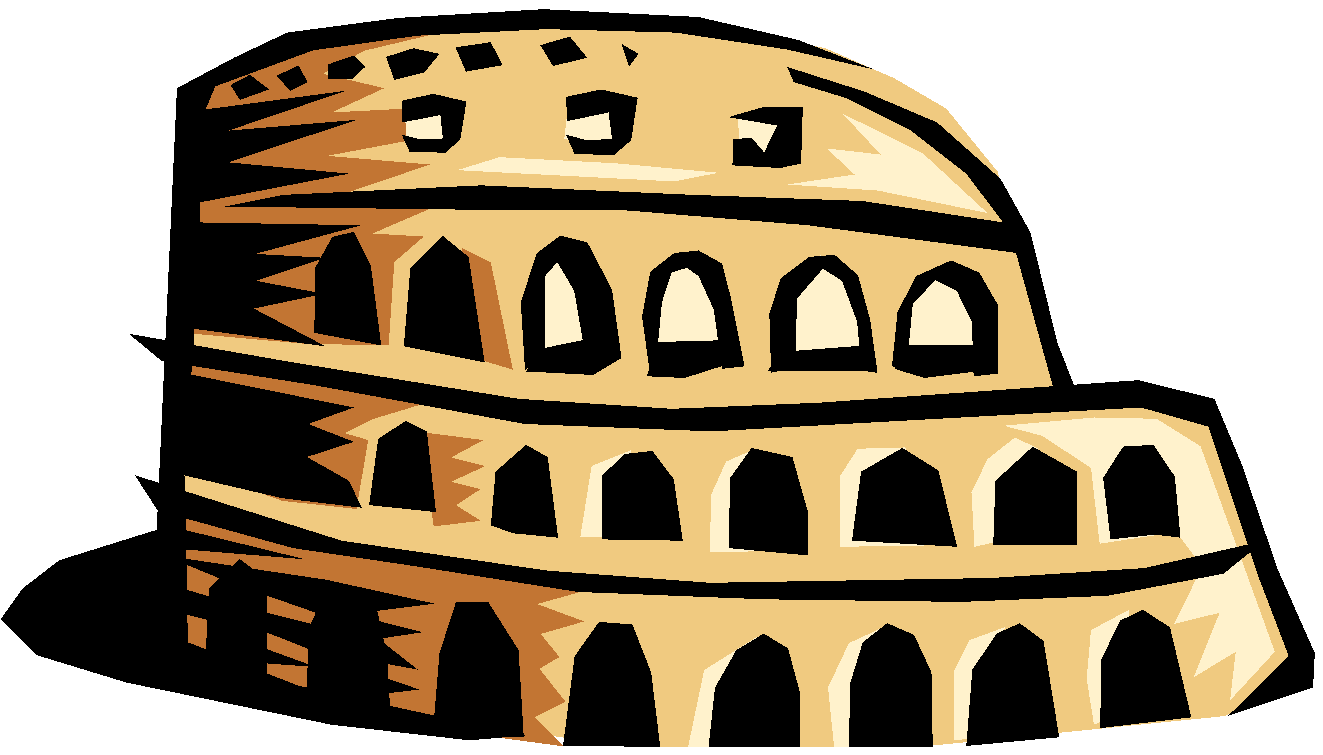 A Day at the Colosseum Personal Report WorksheetPerson:Who are you? (name, job, and class of society)On a regular day what would you be doing? What type of meals would you have? (Include food and drink)Where do you live? (type of house, what it looks like, etc.)What will you wear to the games? (type of clothes, what they look like, made of)The Colosseum:What will you see as you enter the colosseum? (the structure, materials, architectural details, the outside, the inside, the people)Where will you sit in the colosseum? (why, who is around you)The Games:What did you see? (describe the spectacle of the games from your perspective)Thinking about your experience:What did you like or dislike about your experience at the Colosseum? If you could be another person at the games, who would you be? Why?If you were the Emperor of Ancient Rome and could make one new law, what would it be? Why?